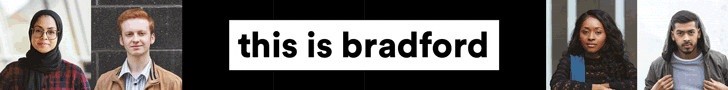 Any Questions?
Guidance for students who have applied / are wanting to apply for 2021
 Undergraduate entry at the University of Bradford
Have you applied to the University of Bradford, but have questions? 
Are you thinking about applying / wanting to apply, but have questions? The Outreach & Recruitment Team are here to answer your queries with advice on things like: 
Interview Skills, Application Advice, Personal Statements, Student Finance (the basics), Making the Most of Your Pre-University Summer, Work Experience - what to think about? Study Skills, UCAS Extra and Plan B, what kind of support you get when you get here and where is Bradford, anyway? We are holding call back sessions to support you and answer your questions
 between 3pm and 5pm on the following Tuesdays:
 16 Feb / 2 March / 16 March / 30 March / 13 April / 27 April / 11 May / 25 May

Book your call back now, by clicking this link.
(this will open a new tab) 

 One of the team will call you on your preferred date to
 answer your queries and offer support. We look forward to speaking with you!
(Please note: The form will take about 3 mins to complete. Call backs will be allocated on a first come first served basis. If the date you choose is full, we will offer you an alternative date. Officers will offer support beyond the call if your enquiry requires follow up conversations).
Any issues booking your call back, please, drop us an email at:schoolsandcolleges@bradford.ac.uk